Warm sweater dayThis worldwide event took place during the implementation of Upesley School's Erasmus+ projects EMPOWERİNG KİDS WITH SPECİAL EDUCATİONAL NEEDS İN THE BALTİCS (EKSEN) (2023-2-LT01-KA210-SCH-000173013) and Our Actions are Our Future! (2023-1-PL01-KA210-SCH-000157500) . The event successfully combined the goals and tasks of both projects - to contribute to the creation of an inclusive educational environment at PII, using sports, art and music opportunities for priorities such as the environment and climate change/green skills. This event showed how successfully and usefully the goals and tasks of the educational system and institution are combined with implemented Erasmus+ projects in one educational institution.Every year, the Environmental Education Fund invites you to participate in the activity "Warm Sweater Day", with the aim of educating about climate change, as well as promoting environment- and climate-friendly habits.Although this year "Warm Sweater Day" was already organized on February 9, the "Cinderella", "Hedgehogs" and "Squirrels" groups of Upesleju Primary School pre-school educational institution held it at the beginning of March, because we can educate about climate change every day.Group pedagogues Līga Circene ("Cinderellas"), Yeļena Vaščenkova ("Squirrels"), Svetlana Cherkovska and Iveta Griķe ("Hedgehogs"), together with rhythmic teacher Inta Poli, sports teacher Irina Iļjiča, teaching assistants Dita Ozola ("Cinderellas") , Sanda Čertogonova ("Squirrels") and Laura Višķeri ("Hedgehogs") organized and led the outdoor play lesson "The kid who knew how to count to ten".The day's events began with lowering the temperature in the rooms. Therefore, the children were invited in advance to wear a warmer sweater on this day, thereby symbolically confirming their support for the initiative.After having breakfast, the children of the groups went outdoors together with the teachers. Based on educational guidelines, children were invited to engage in several activity centers during the two hours.In the language centers, the children acted out the fairy tale "Kazlēns kis kis kis 10" together, tried to sequentially display the plot of the fairy tale using pictures, and solved crossword puzzles, which included the names of the characters of the fairy tales. The performance was enhanced by an interesting and fun movement game prepared by rhythmic teacher Inta Pole.In the math center, the children learned to arrange fairy tale characters in a row.In the technology center, sweaters were made using the playground fence and the children's own measured and cut cords.In the science center, there was an opportunity to study the role of pets in people's lives, as well as to learn the names of babies.In the health and physical activity center, fun sports were held together with teacher Irina Iļjič.In the self-expression centers of visual art and culture, the started sweater patterns were completed using brushes and watercolor paints, while the children also created their own patterns.As is customary in a real show, the performers of the main characters of the fairy tale received a small promotional gift, but each group received a prize.And what is being in the open air without warm tea prepared by the school cooks and a delicacy brought by the children.Time passed unnoticed. The children would have liked to have worked for as long. But good is what is in moderation and does not become boring.The children's decorated sweaters can still be seen in the new "Pirates" playground, and anyone is invited to continue making sweaters.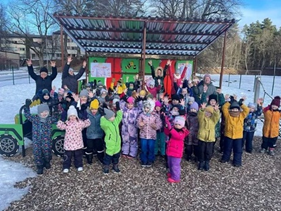 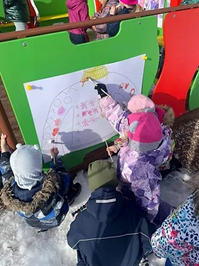 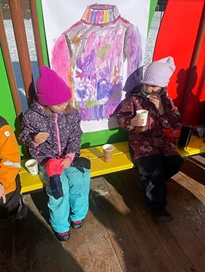 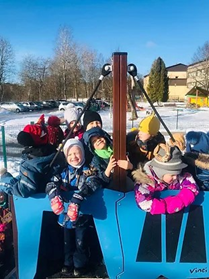 